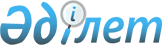 О переименовании некоторых составных частей города Акколь Аккольского района Акмолинской областиПостановление акимата Аккольского района Акмолинской области от 4 мая 2023 года № А-5/102 и решение Аккольского районного маслихата Акмолинской области от 4 мая 2023 года № С 4-3. Зарегистрировано Департаментом юстиции Акмолинской области 16 мая 2023 года № 8559-03
      В соответствии со статьей 12 Закона Республики Казахстан "Об административно-территориальном устройстве Республики Казахстан", с учетом мнения населения города Акколь и на основании заключения Акмолинской областной ономастической комиссии от 23 июня 2022 года, акимат Аккольского района ПОСТАНОВЛЯЕТ и Аккольский районный маслихат РЕШИЛ:
      1. Переименовать некоторые составные части города Акколь Аккольского района Акмолинской области:
      улицу Мира на улицу Әл-Фараби;
      улицу Первомайская на улицу Роза Бағланова;
      улицу Привокзальная на улицу Абай;
      улицу Береговая на улицу Жағалау;
      улицу Горная на улицу Атамекен;
      микрорайон Школа-интернат на микрорайон Сарыарқа;
      улицу Абая на улицу Аманат.
      2. Контроль за исполнением настоящего совместного постановления и решения возложить на курирующего заместителя акима Аккольского района Акмолинской области.
      3. Настоящее совместное постановление и решение вводится в действие по истечении десяти календарных дней после дня его первого официального опубликования.
					© 2012. РГП на ПХВ «Институт законодательства и правовой информации Республики Казахстан» Министерства юстиции Республики Казахстан
				
      Аким Аккольского района 

Ю. Курушин

      Председатель Аккольского районного маслихата 

Д. Салыбекова
